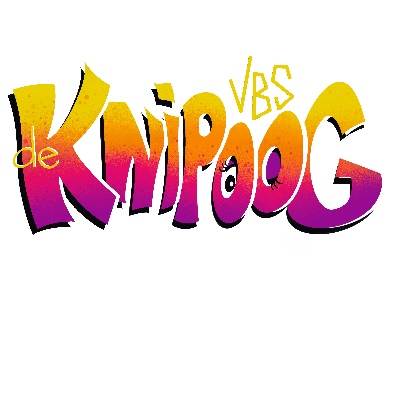 LEERLINGENRAAD 2021 -20223de en 4de leerjaar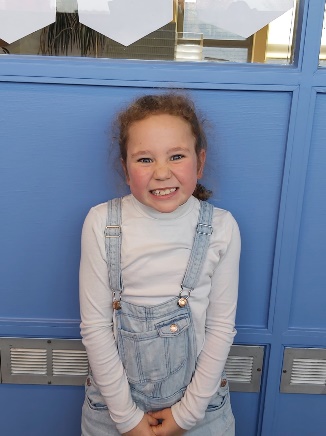 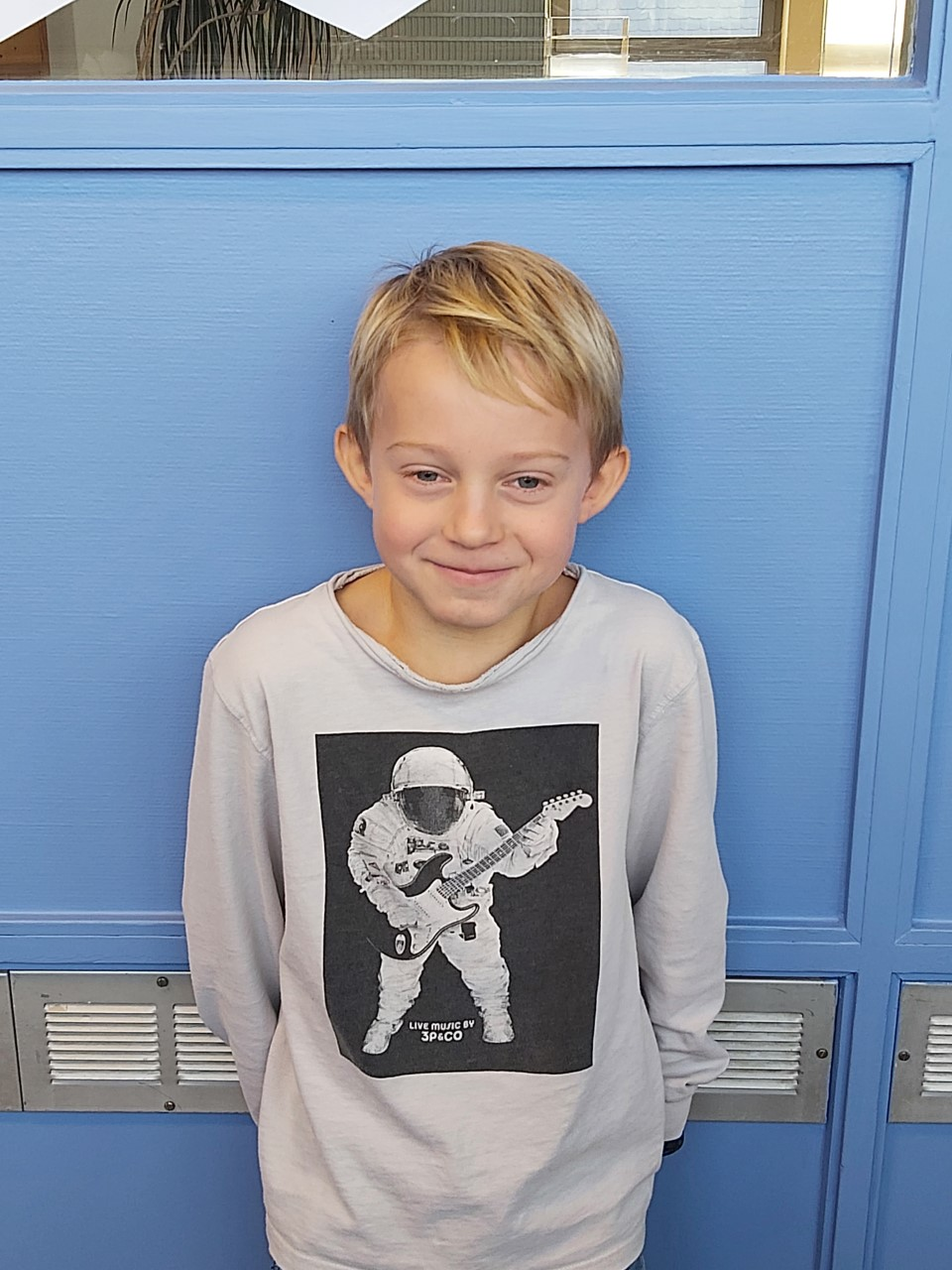 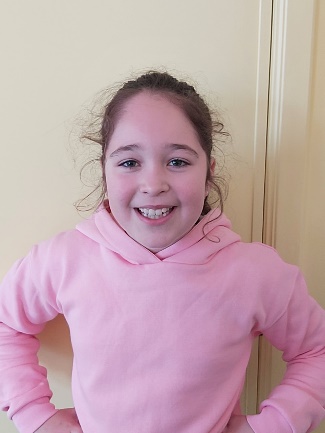 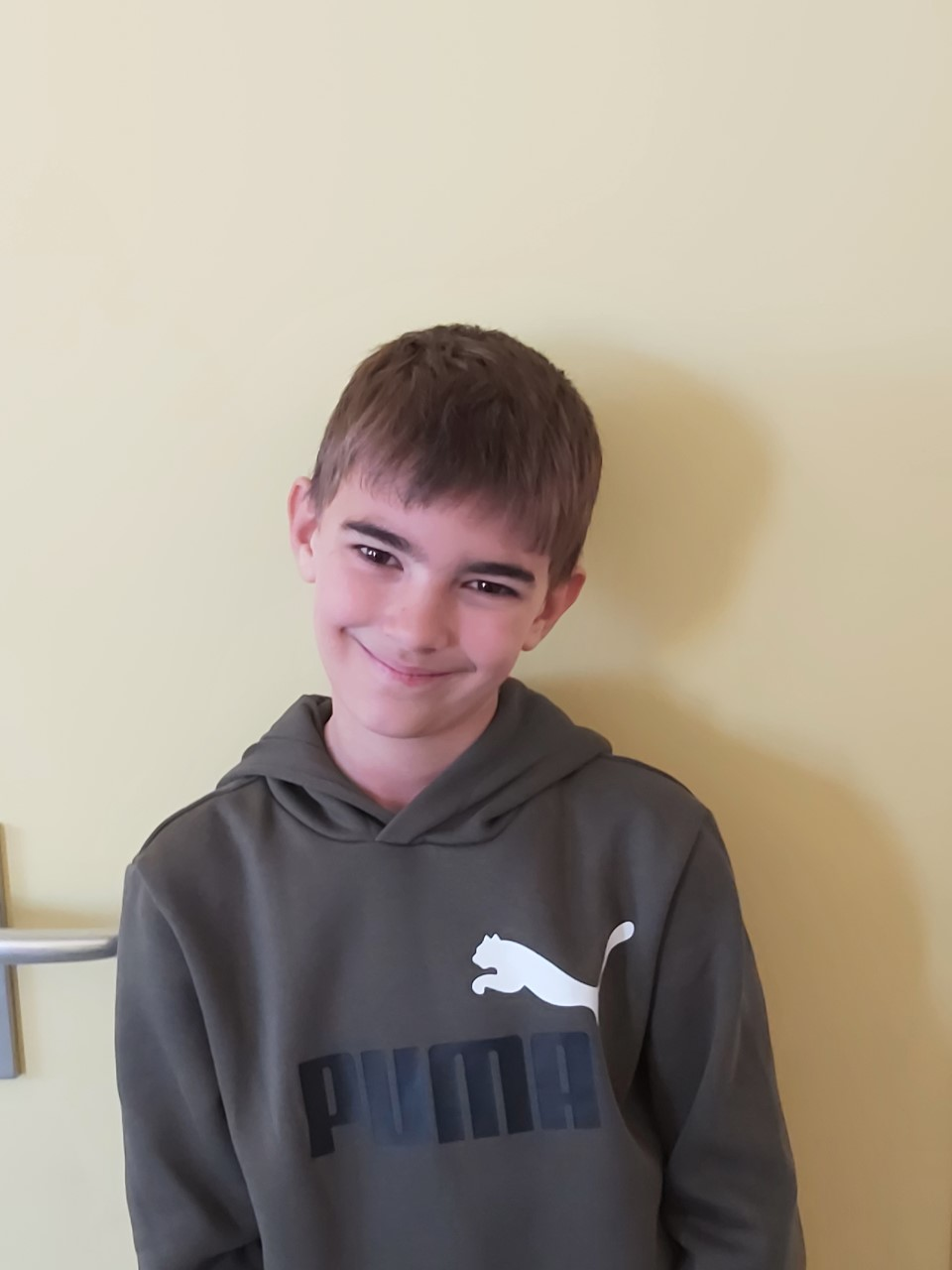 5de leerjaar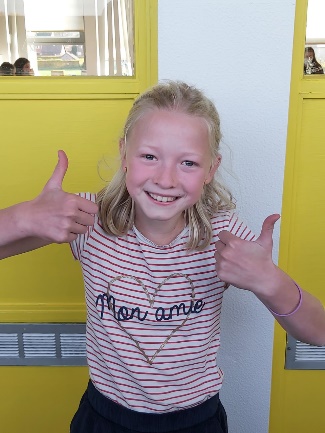 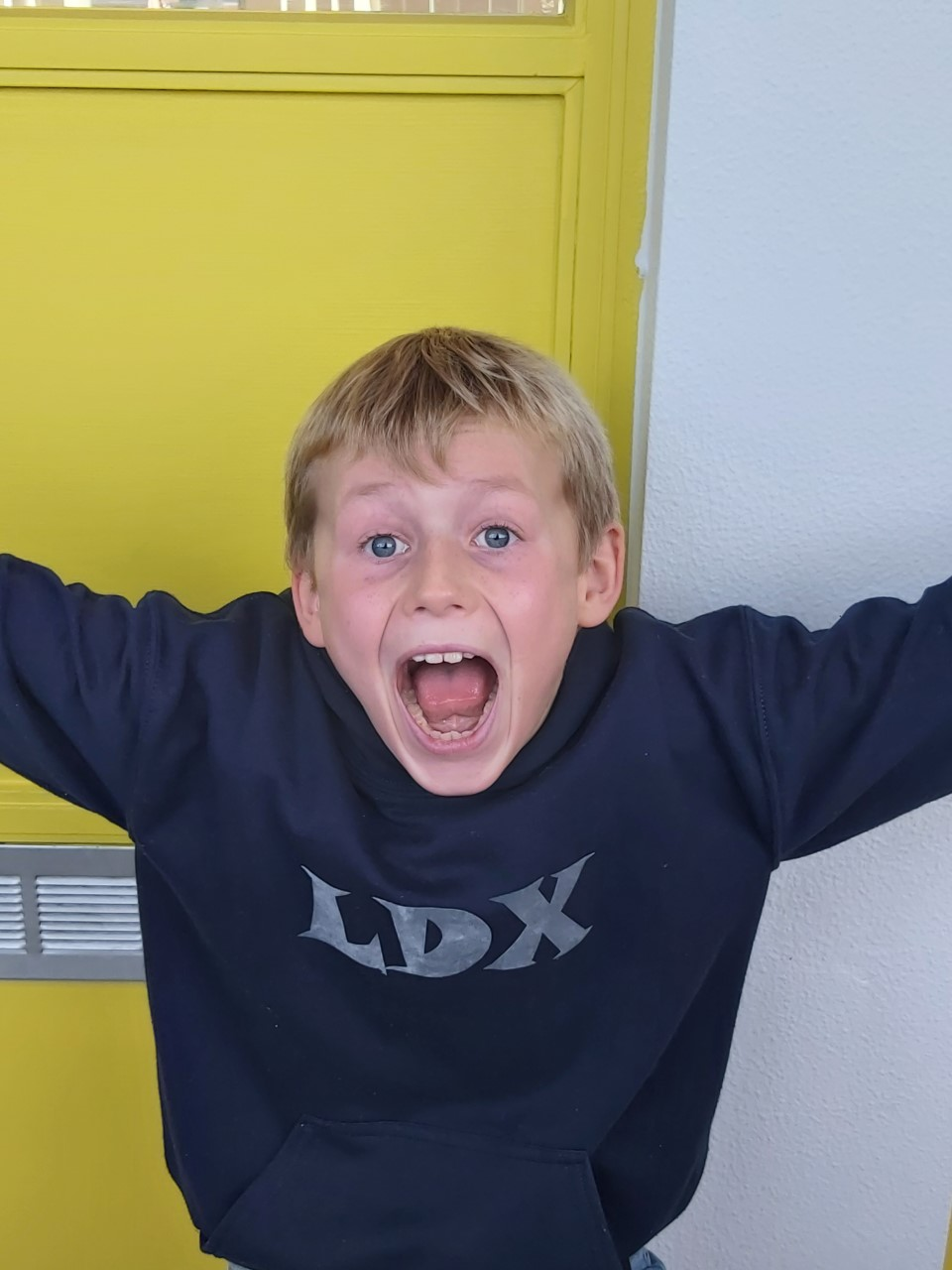 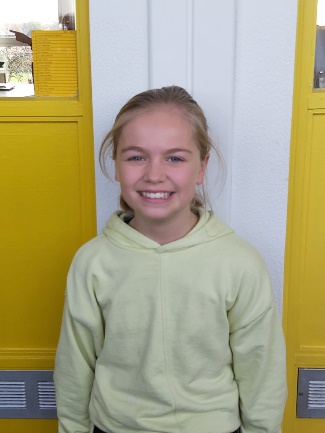 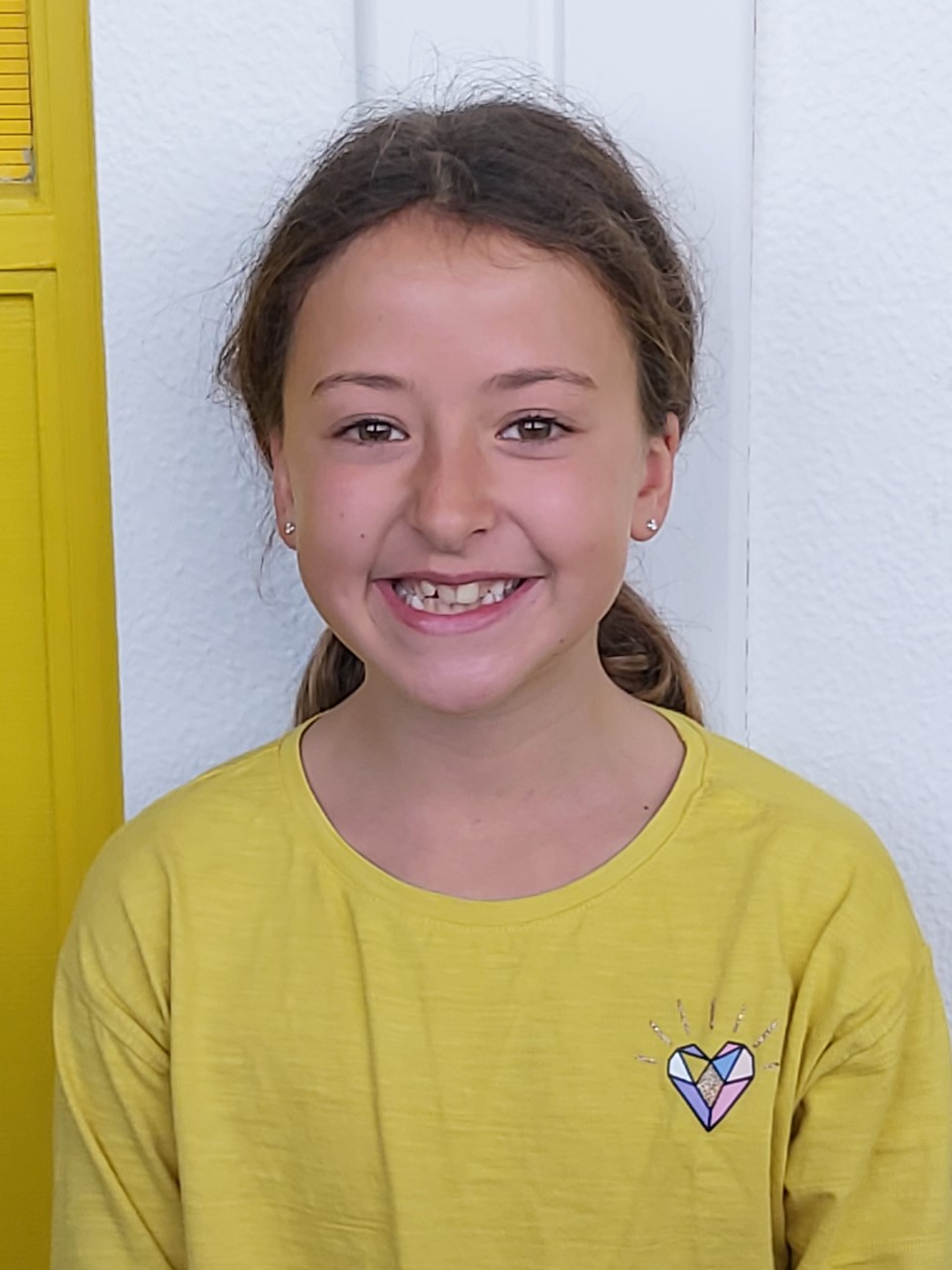 6de leerjaar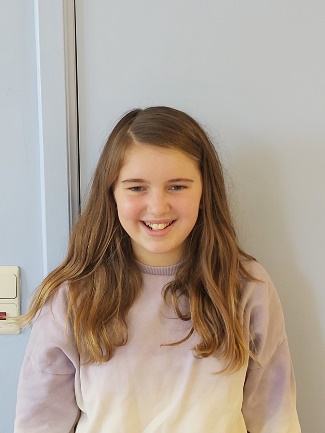 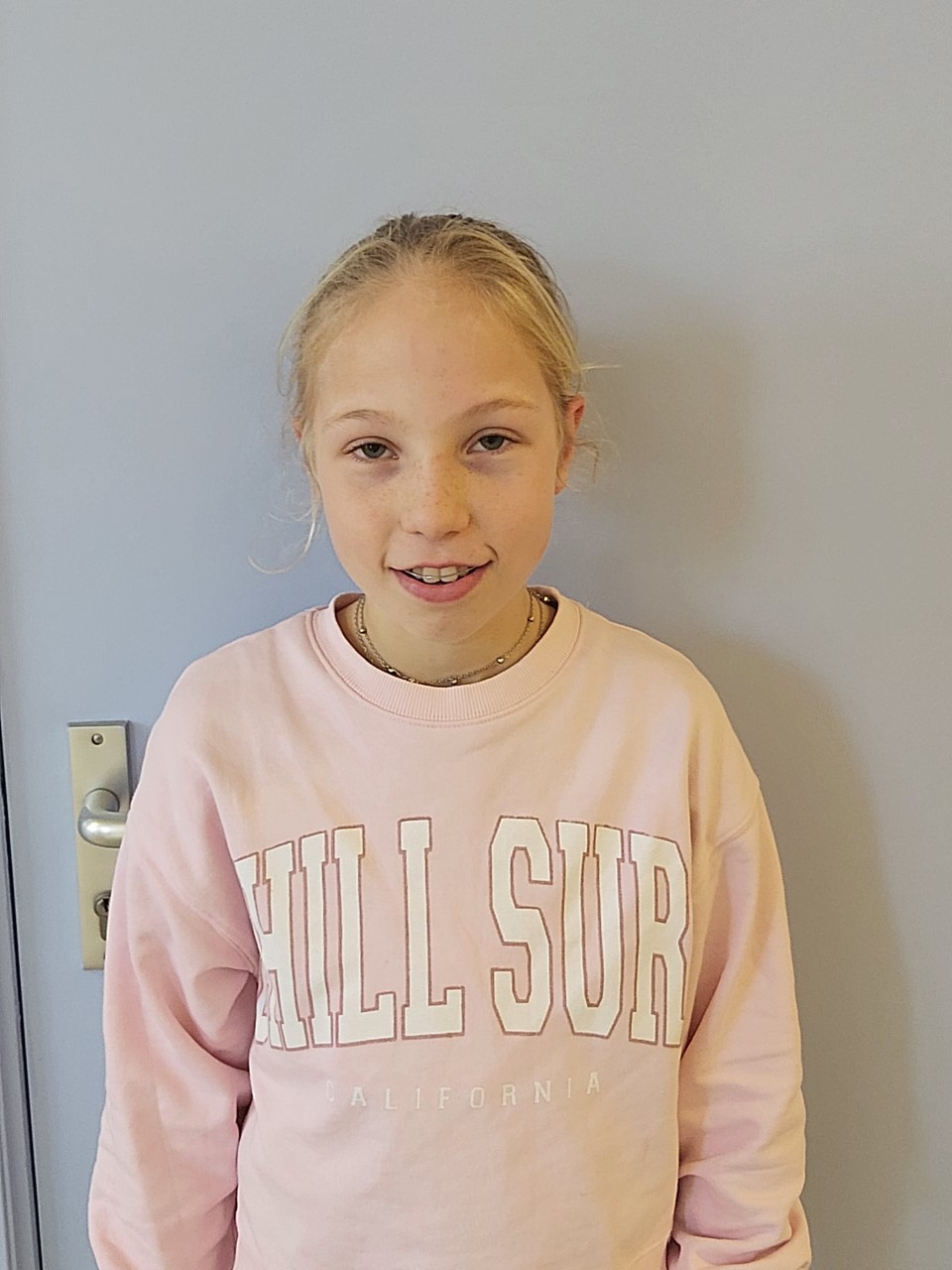 